Pakkeliste:Kopi af sygesikringsbevisBadetøj samt 2-3 HåndklæderT-shirt og short eller bukser der må komme med i vandet. (Tirsdag)Svømmebriller hvis man bruger detteIndendørstøj til leg i hallenUdendørstøj man kan bevæge sig i og som de kan holde sig varme i. Vi går kun ud hvis det er tørvejr og stemningen er til det.DrikkedunkMadpakke til en aktiv dag Vi sørger for: Frugt og Saftevand. Godt humør og glade unger :)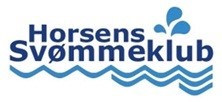 FOTOTILLADSELSEUndertegnede(Forældrenavn):Erklærer herved at Horsens svømmeklub på Aqua Camp i sommerferien, 2018 I Bankager svømmehal, 8700 Horsens, gerne må tage billeder af (Barnets navn):Billederne er til brug på klubbens hjemmeside og facebookside samt efterfølgende reklamer for klubbens events. Der tages kun billeder af aktiviteter samt gruppebilleder og ikke af enkeltstående personer.Dato:Underskrift:Mandag9.00-9.30Godmorgen, info og holdinddeling.9.30-11.30Svømning (Elementskift) Hold 1Aktivitet i hallen eller på boldbaner Hold 211.30-12.00Frokostpause12.00-14.00Svømning (Elementskift) + Vandpolo Hold 2Aktivitet i hallen eller på boldbaner Hold 114.00-15.00"Fri" leg i svømmehal, hal eller på boldbaner.Tirsdag9.00-9.30Godmorgen og dagens info.9.30-11.30Svømning (Livredning) Hold 2Førstehjælp i hallen Hold 111.30-12.00Frokostpause12.00-14.00Svømning (Livredning) Hold 1Førstehjælp i hallen Hold 214.00-15.00De 5 baderåd og regler i svømmehallenOnsdag9.00-9.30Godmorgen og dagens info.9.30-11.30Svømning (Vejrtrækning) Hold 1Aktivitet i hallen eller på boldbaner Hold 211.30-12.00Frokostpause12.00-14.00Svømning (Vejrtrækning) Hold 2Aktivitet i hallen eller på boldbaner Hold 114.00-15.00"Fri" leg i svømmehal, hal eller på boldbaner.Torsdag9.00-9.30Godmorgen og dagens info.9.30-11.30Svømning (Balance) + Hold 2Aktivitet i hallen eller på boldbaner Hold 111.30-12.00Frokostpause12.00-14.00Svømning (Balance) Hold 1Aktivitet i hallen eller på boldbaner Hold 214.00-15.00"Fri" leg i svømmehal, hal eller på boldbaner.Fredag9.00-9.30Godmorgen og dagens info.9.30-11.00Svømning (Bevægelse) + Sjov og Spas Hold 1Aktivitet i hallen eller på boldbaner Hold 211.00-11.30Frokostpause11.30-13.00Svømning (Bevægelse) + Sjov og Spas Hold 2Aktivitet i hallen eller på boldbaner Hold 113.00-15.00Fælles boldspil, afslutning og diplomer.